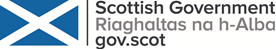 Asset Transfer RequestReporting Template 2022/23 for Relevant AuthoritiesSection 95 of the Community Empowerment (Scotland) Act 2015 requires relevant authorities to produce an annual report on Asset Transfer Request activity and publish this no later than 30 June each year. Following stakeholder feedback and in response to asset transfer evaluations, this template has been created to help gather asset transfer data for the period 1 April 2022 to 31 March 2023. Information provided will help inform policy and practice at local and national level as the data will be collated and shared by the Scottish Government’s Community Empowerment Team.  However, it will be for each relevant authority to make their own annual report publicly available by 30 June 2023, whether using this template or not.Please provide information in sections below and email completed template by 30 June 2023 to community.empowerment@gov.scotSection One – Relevant Authority Information Organisation: 	New College Lanarkshire				Address: 1 Enterprise Way, Motherwell, ML1 2TXCompleted by:	 Matthew Smith					Role: Chief Transformation OfficerEmail:	matthew.smith@nclan.ac.uk					Telephone: 01236 784507Date of completion: 30th June 2023Are you the Asset Transfer Lead Contact for the organisation:  YesIf not please provide the name, job title and email address for the lead contact for any queries: N/ASection 2: Asset Transfer Data in 2022/232.1 Please complete the following table for the 2022/23 reporting period :  2.2 Please provide details of Asset Transfer Requests received which resulted in transfer of ownership, lease, or rights from your relevant authority to a community transfer body in 2022/23:N/A2.3 Please provide details of Asset Transfer Requests that went to a relevant authority appeal or review which were concluded in 2022/23: Section Three – Promotion and Equality 3.1 Please provide information on any action you have taken to promote the benefits of asset transfer or any support provided for communities to engage with the Asset Transfer Request process.We work closely with our community partners but we have not explicitly promoted asset transfer nor have we provided any support to engage with the ATR process.  If it would be beneficial to one of our community partners, we would discuss the benefits and provide support.3.2 In particular what action has been taken to support disadvantaged communities to engage with the asset transfer process? As above.Section Four – Additional Information4.1 Please use this space to provide any further feedback not covered in the above sections.  N/ASection 5 – Community Empowerment Act Review
The following questions relate to the Scottish Government review of the Community Empowerment (Scotland) Act 2015. We would value your feedback as a relevant authority concerned with part 5 (asset transfers) of the Community Empowerment (Scotland) Act 2015. Please note, any feedback offered in Section 5 would only be used for the purposes of the review, and all comments would be anonymised.   5.1 	Has the legislation made things easier or more difficult to work with communities on asset transfers? Please provide some comments on your experiences as a relevant authority engaging with this legislation.From our experience it has done neither.  It has not been raised with us.5.2 	Where can things be further improved, and what needs to change?N/A5.3	Are you aware of what support is available to you when engaging with this legislation, and how you can access this? Please provide comments where possible.We have access to the Community Empowerment (Scotland) Act 2015.5.4	What would you like to see now, to further empower Scotland’s communities? N/APlease email the completed template by 30 June 2023 to community.empowerment@gov.scotIf you have any queries please contact Malcolm Cowie, Asset Transfer Policy Manager at Malcolm.cowie@gov.scot Total Applications Received Number of successful applications determinedNumber of unsuccessful applicationsdeterminedNumber received and yet to be determinedNumber received prior to 2022/23 and yet to be determinedZeroZeroZeroZeroZeroName of Community Transfer BodyWas the Asset Transfer Appeal/Review accepted? (Y/N)Why was the Appeal/Review accepted/refused? Please provide details of the asset transfer request and reasons for your decision. N/A	